圖1、106-110年各級消防機關救援「溺水地點」分析圖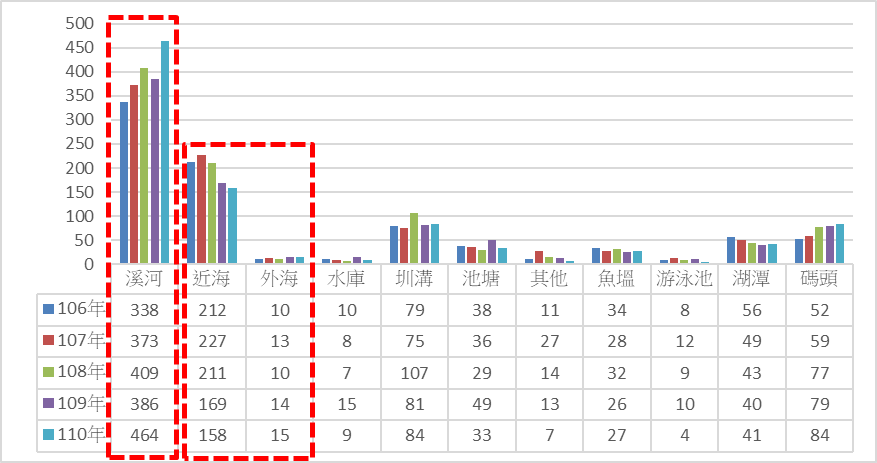 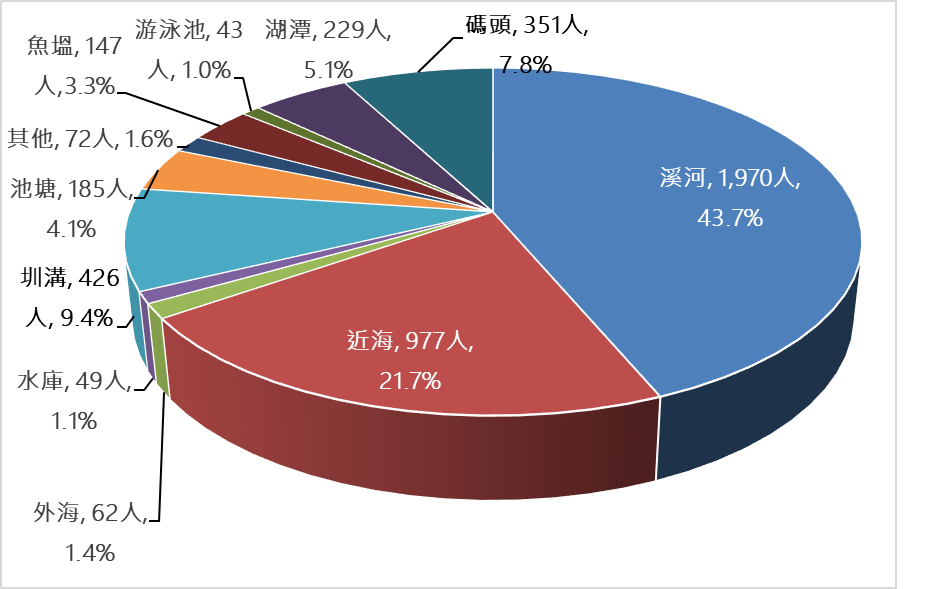 資料來源：內政部消防署。